4)	This application is for (check appropriate boxes):Form PAL-01 Instructions1a)	AQ Facility ID number -- Fill in your Air Quality (AQ) Facility identification (ID) number as indicated on the Facility Information Form (GI-01), item 1a.1b)	Agency Interest ID number -- Fill in your Agency Interested ID number. This is an ID number assigned to your facility through the Tempo database. If you don’t know this number, leave this line blank.2)	Facility name -- Enter your facility name as it will appear on your permit. This will be the same name indicated on the Facility Information Form (GI-01), item 2.3)	Date - Enter the date your application is submitted.4)	This Application is for …: -- Indicate whether you are requesting a new PAL, a PAL renewal, a PAL expiration allocation or an increase to your existing PAL.For establishment of a new PAL, you must submit Form PAL-02 as part of a complete application for a major amendment, initial Part 70 permit, or Part 70 renewal.For renewal of an expiring PAL, you must submit Form PAL-03 as part of a complete application for a major amendment, initial Part 70 permit, or Part 70 renewal.Note: It is not anticipated that any sources will be renewing a PAL in the near future, so this form is not available. Contact the MPCA if you anticipate needing this form.For allocation of PAL emissions after expiration of a PAL, you must submit Form PAL-04 as part of a complete application for a major amendment, initial Part 70 permit, or Part 70 renewal. Note: At this time, there are no PALs that will be expiring soon, so this form is not available. Contact the MPCA if you anticipate needing this form.For an increase to an existing PAL, you must submit Form PAL-05 as part of a complete application for a major amendment, initial Part 70 permit, or Part 70 renewal.Note: it is not anticipated that any sources will need to increase an existing PAL in the near future. Contact the MPCA if you anticipate needing this form.All PAL-related permit actions must be done through a major amendment to an existing Part 70 permit, renewal of a Part 70 permit, or issuance of an initial Part 70 permit.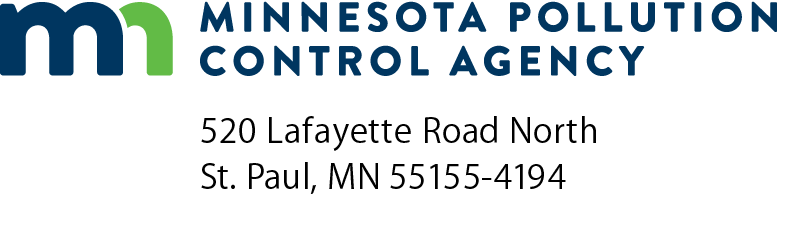 PAL-01Plantwide Applicability Limit (PAL) cover pageAir Quality Permit ProgramDoc Type: Permit Application1a)	AQ Facility ID number:1a)	AQ Facility ID number:1b)  Agency Interest ID number:1b)  Agency Interest ID number:1b)  Agency Interest ID number:1c)	Facility name:Date (mm/dd/yyyy):Action requestedRequired formRequired permit application Establishment of a new PAL PAL-02 Modeling report Major Amendment PAL renewal PAL-03Or  Part 70 PAL expiration allocation PAL-04Or  Part 70 renewal Increasing an existing PAL PAL-05